Pondelok 15.11.2021Slovenský jazyk – GramatikaPrídavné mená1. Vyhľadaj prídavné mená, opýtaj sa otázkami Aký?, Aká?, Aké? a vypíš.Hlavným mestom Slovenska je Bratislava. Krásnou dominantou mesta je hrad. Najoriginálnejší nápad v kreslení vežičiek hradu vyhral bratislavskú súťaž. Vežičky sú štyri s červenými strieškami. V Bratislave vidíme aj iné historické pamiatky. Tie navštevujú nielen slovenskí, ale ja zahraniční turisti. Prechádzky krásnymi uličkami odporúčajú všetci bratislavskí obyvatelia.  Zaujímavý pohľad je na riečny život v Dunaji. Bratislavský svet  v jari je ešte farebnejší._____________________________________________________________________________________________________________________________________________________________________________________________________________________________________________________________________________________________________________________________________________________________________________________________________________________________________________________________________________________________________________________________________________2. Vymysli prídavne meno k podstatnému menu.Napríklad:  modrý obrus	       __________ sveter	       __________kabát	       __________ kvet	__________salónka	       __________kabelka	       __________žena	       __________dievča	     __________vedro	     __________železoMatematika1. Sčítaj písomne a vykonaj skúšku správnosti (nezabúdaj pripočítavať desiatku)1325+1675=	5522+1478=	2434+3366=	3155+1445=________________________________________________________________________________________________________________________________________________________________________________________________________________________________________________________________________________________________________________________________________________________________________________________________________________________________________________________________1499+3501=	2388+5612=	4331+2169=	6277+3223=________________________________________________________________________________________________________________________________________________________________________________________________________________________________________________________________________________________________________________________________________________________________________________________________________________________________________________________________5283+3717=	7166+1834=	8434+1166=	5322+1278=________________________________________________________________________________________________________________________________________________________________________________________________________________________________________________________________________________________________________________________________________________________________________________________________________________________________________________________________2. Sčítaj1399		9168		2217		8244		3325		7255		501		332		283		456		175		4453217		4423		2734		5401		1212		6334583		277		166		499		188		166	3. Zopakuj si násobky čísla a prepíš5, 10, 15, 20, 25, 30, 35, 40, 45, 50____________________________________6, 12, 18, 24, 30, 36, 42, 48, 54, 60____________________________________7, 14, 21, 28, 35, 42, 49, 56, 63, 70____________________________________Biológia- Lesné zvieratáLesné zvieratá sú prispôsobené podmienkam v prírode.Potrava: živia sa tým, čo nájdu v lese. Napríklad : žalude, lieskové orechy, semená smrekov, bobule, huby, plody,  hmyz, vajíčka a mláďatá vtákov, králiky, vtáci, zdochliny, bukvice, výhonky a púčiky. Niektoré zvieratá prespia v zimnom spánku celú zimu - medvede, ale tiež ježkovia, netopiere, žaby, škrečkovia, sysle aj komáre.Poznáme: Srnec lesný, Jeleň lesný, Daniel škvrnitý, Sviňa lesná, Mačka divá, Medveď hnedý,  Vlk, Líška, Rys, ako aj vtáky: orol, jastrab,....U nás sa najčastejšie vyskytujú tieto zvieratá:Daniel škvrnitý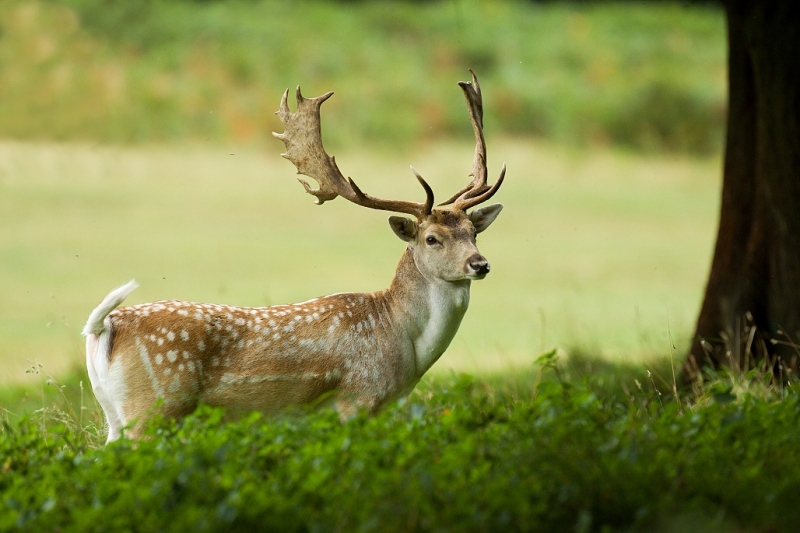 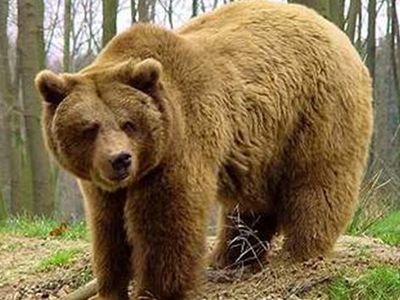 Medveď hnedýSrnec lesný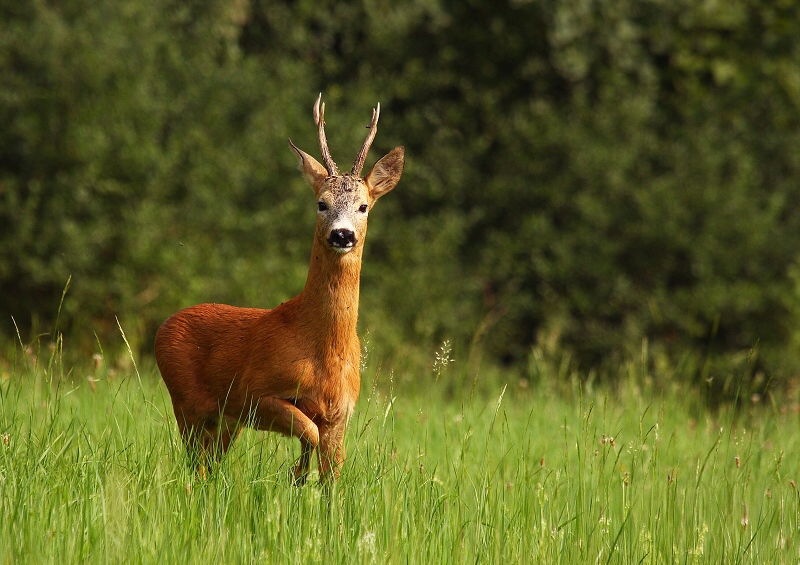 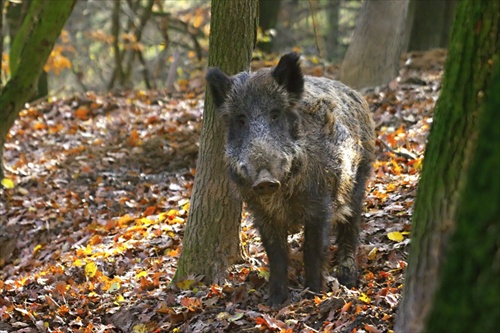 Sviňa divá